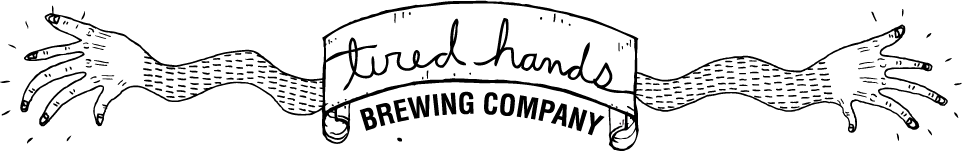 Application for EmploymentName_________________________________________  Date ______________________________________
Street address___________________________________  Phone Number______________________________City__________________________________________   State_____________   Zip Code ________________										Email Address _____________________________________________________________________________Position desired ________________________________    Salary Desired ______________________________Are you seeking (circle one) – 	Full Time	Part Time 	Date you can start ___________________________________				Availability Have you been disciplined for harassment or discrimination (If so, please describe briefly.)Why do you want to work at Tired Hands?__________________________________________________________________________________________What are three personal qualities that you feel will help you succeed at your job?__________________________________________________________________________________________
What are your immediate and future goals?How did you find out about this job opportunity?__________________________________________________________________________________________** Please respond to every question. Do not write “see resume” or “see cover letter” **Employment HistoryMost RecentCompany___________________	Dates worked  ____________________  Starting Salary_______________Address ___________________	Phone number	____________________   Ending Salary_______________Job/Duties ________________________________________________________________________________Supervisor__________________	May we contact (y/n) ______________   Reason for leaving___________	SecondCompany___________________	Dates worked  ____________________  Starting Salary_______________Address __________________	Phone number	____________________   Ending Salary_______________Job/Duties ________________________________________________________________________________Supervisor__________________	May we contact (y/n) ______________   Reason for leaving___________ThirdCompany___________________	Dates worked  ____________________  Starting Salary_______________Address ___________________	Phone number	____________________   Ending Salary_______________Job/Duties ________________________________________________________________________________Supervisor__________________	May we contact (y/n) ______________   Reason for leaving___________Education - Name			Address				Highest Level Completed__________________________________________________________________________________________Professional References – Name			Company		Relationship to you			 Phone Number1_________________________________________________________________________________________		2 ________________________________________________________________________________________3 ________________________________________________________________________________________MondayTuesdayWednesdayThursdayFridaySaturdaySundayAMPM